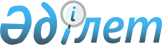 О внесении изменений в решение Махамбетского районного маслихата от 20 ноября 2015 года № 332 "Об определении порядка и установлении размера возмещения затрат на обучение на дому детей с ограниченными возможностями из числа инвалидов по индивидуальному учебному плану"Решение Махамбетского районного маслихата Атырауской области от 26 марта 2021 года № 24. Зарегистрировано Департаментом юстиции Атырауской области 8 апреля 2021 года № 4915
      В соответствии со статьей 6 Закона Республики Казахстан от 23 января 2001 года "О местном государственном управлении и самоуправлении в Республике Казахстан", статьей 26 Закона Республики Казахстан от 6 апреля 2016 года "О правовых актах", Махамбетский районный маслихат РЕШИЛ:
      1. Внести в решение Махамбетского районного маслихата от 20 ноября 2015 года № 332 "Об определении порядка и установлении размера возмещения затрат на обучение на дому детей с ограниченными возможностями из числа инвалидов по индивидуальному учебному плану" (зарегистрированно в реестре государственной регистрации нормативных правовых актов за № 3366, опубликовано 10 декабря 2015 года в районной газете "Жайық шұғыласы") следующие изменения:
      1) во вступительной части (преамбуле) указанного решения слова "и Приказом Министра здравоохранения и социального развития Республики Казахстан от 28 апреля 2015 года № 279 "Об утверждении стандартов государственных услуг в социально-трудовой сфере" (зарегистрирован в реестре государственной регистрации нормативных правовых актов за № 11342)" исключить;
      2) в подпункте 2) пункта 2:
      слова "Атырауское областное управление образования" заменить словами "Управление образования Атырауской области".
      2. Контроль за исполнением настоящего решения возложить на председателя постоянной комиссии районного маслихата по вопросам соблюдения законодательства, депутатской этике, экономики и финансов (К. Казиев).
      3. Настоящее решение вступает в силу со дня государственной регистрации в органах юстиции, вводится в действие по истечении десяти календарных дней после дня его первого официального опубликования.
					© 2012. РГП на ПХВ «Институт законодательства и правовой информации Республики Казахстан» Министерства юстиции Республики Казахстан
				
      Председатель сесии

Р. Әженов

      секретарь маслихата

К. Мажиев
